Parent's and Carer's guide to accessing Espresso at HomeGo to: http://www.discoveryeducation.co.uk/  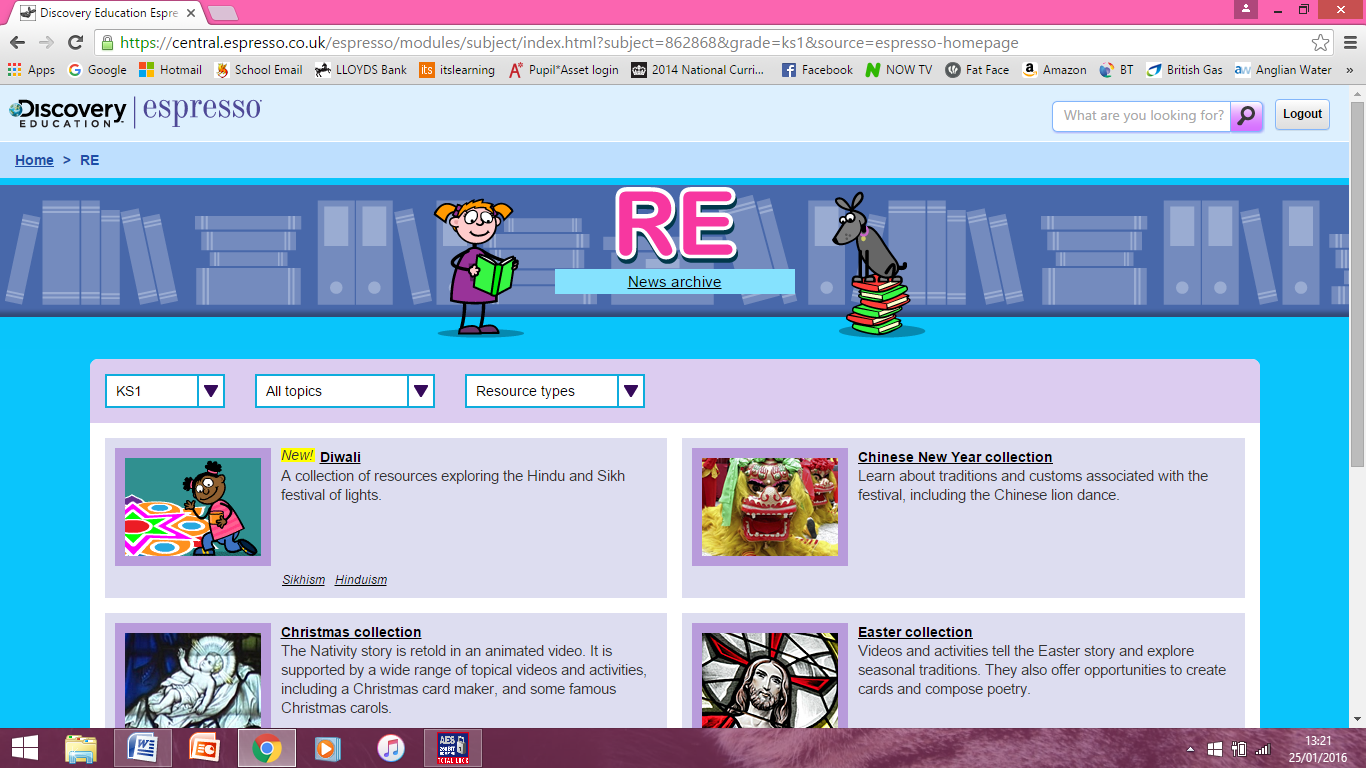 Choose 'Login' and then select EspressoUsername is student23713 Password is apple1Espresso is a fantastic online resource to help support your children with their learning. There are lots of educational activities, games and videos to explore!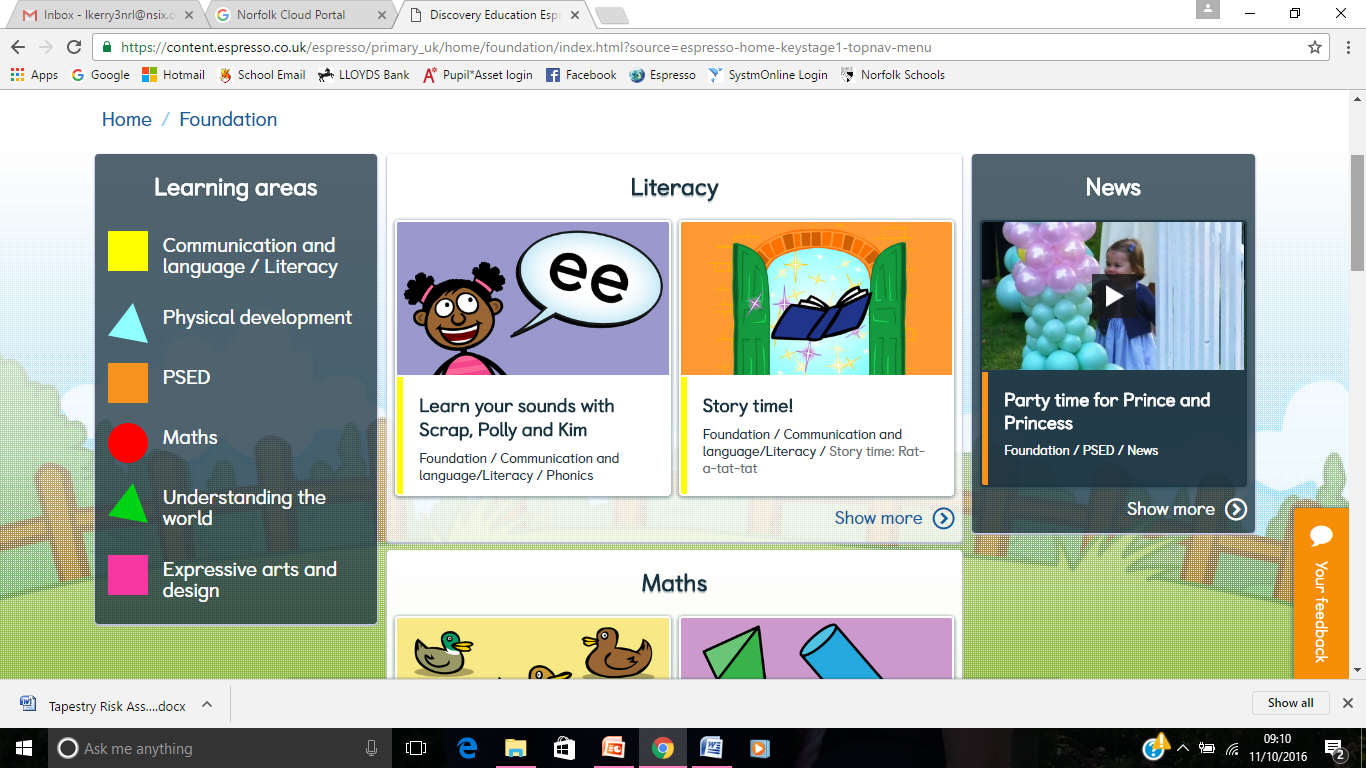 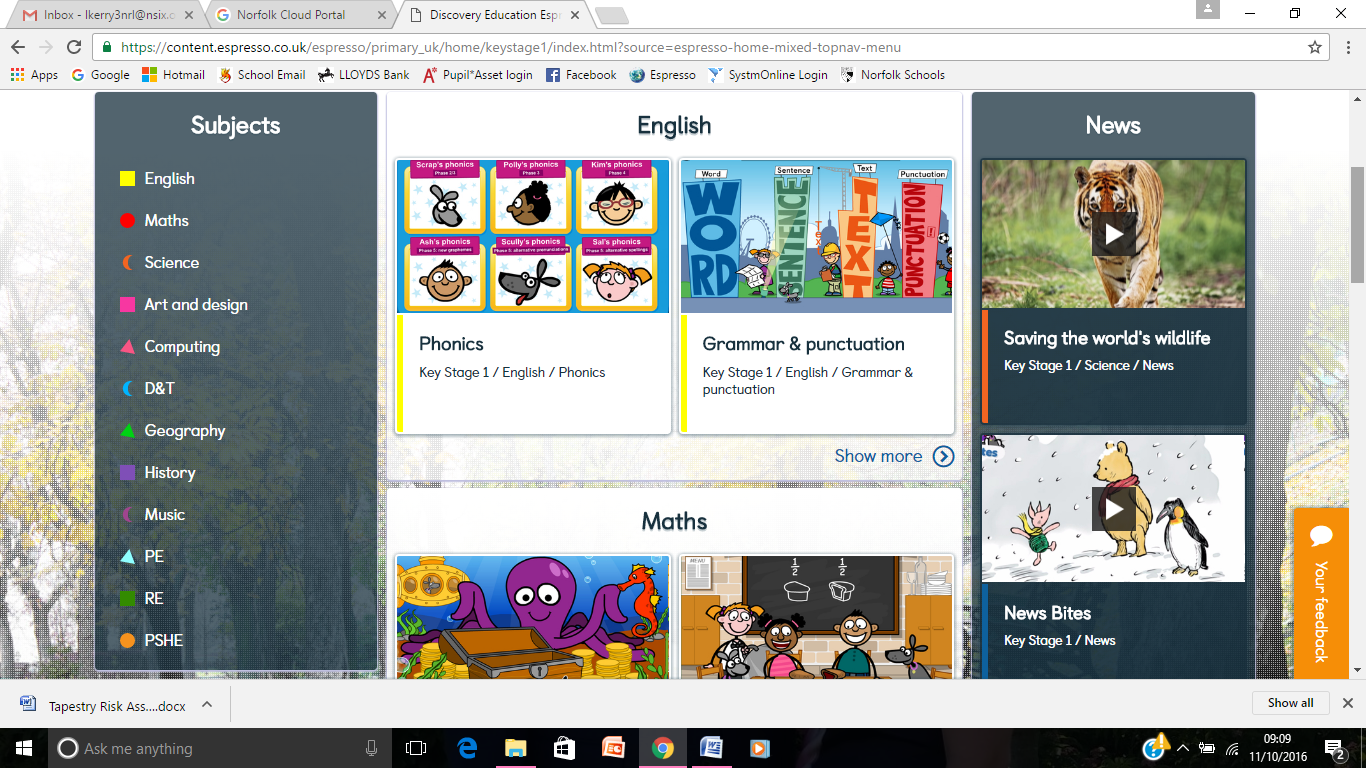 Espresso supports the National Curriculum.Foundation - Nursery and ReceptionKey Stage 1 - Year One and TwoKey Stage 2 - Year Three, Four, Five and SixIn the English section you will find resources to support Spelling, Punctuation and Grammar (SPAG) and Phonics.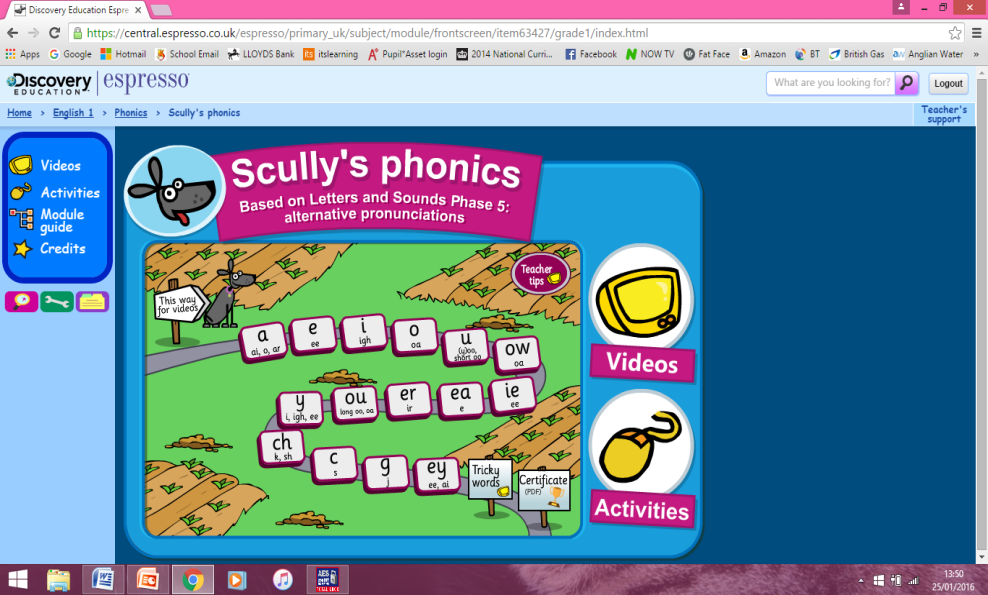 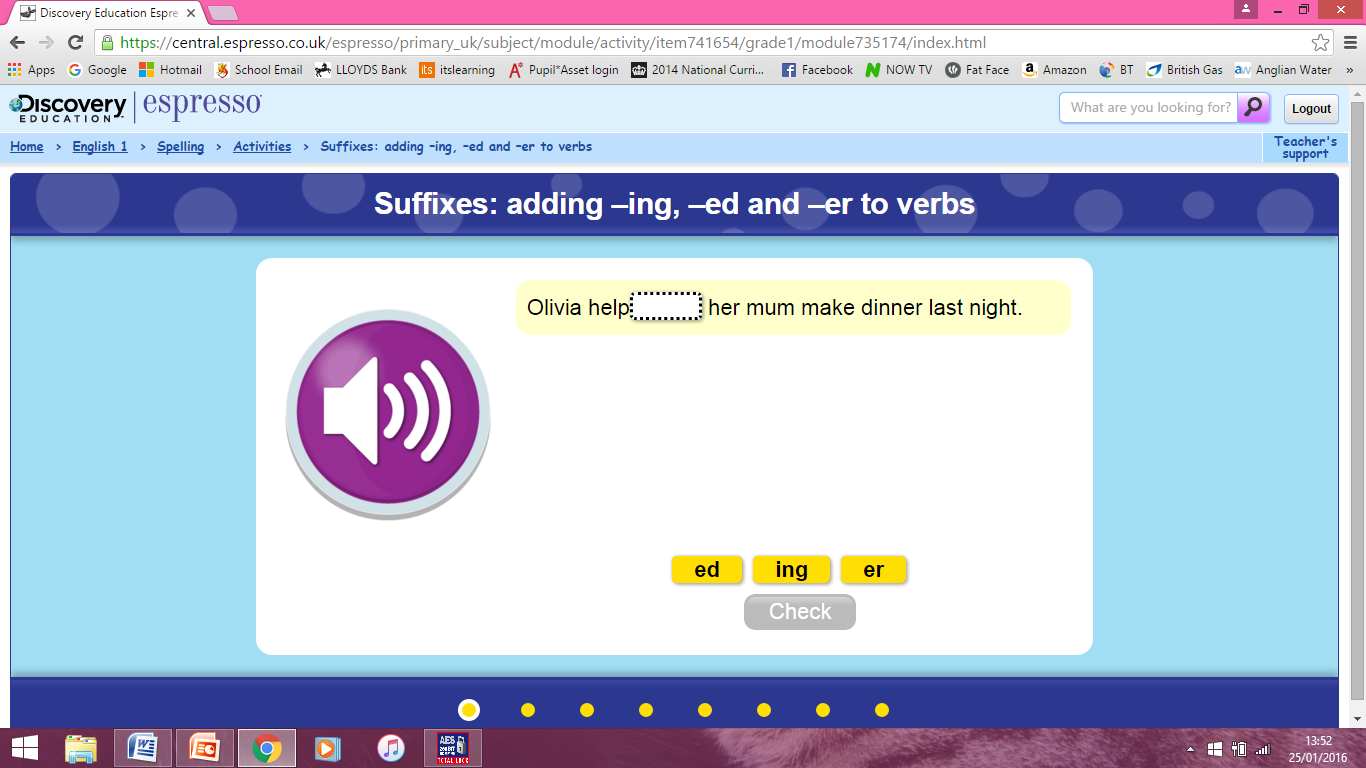 Espresso is an online resource so the children need to remember to follow Online Safety rules. They could navigate away from Espresso.If you have any questions, please speak to your child's class teacher or Miss Kerry.